INDICAÇÃO Nº 983/2020Indica ao Poder Executivo Municipal a realização de revitalização da camada asfáltica de Rua Localizada na Vila Alves.Excelentíssimo Senhor Prefeito Municipal, Nos termos do Art. 108 do Regimento Interno desta Casa de Leis, dirijo-me a Vossa Excelência para sugerir que, por intermédio do Setor competente, sejam realizados serviços de revitalização da camada asfáltica do cruzamento da Rua Osny Martins Cruz, com a Avenida Tiradentes, Vila Alves.Justificativa:Conforme relatos de moradores, já foram feitos pedidos quanto a revitalização da camada asfáltica, porém não houve retorno. Moradores temem que algum acidente grave ocorra.Plenário “Dr. Tancredo Neves”, em 16 de abril de 2020.Gustavo Bagnoli-vereador-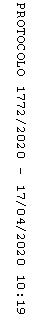 